Tintagel...This scenic peninsula has ancient remains from Roman times through the Middle Ages and was the seat of a powerful local warlord around AD 500, with trade links to the Mediterranean world.Tintagel.mp4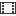 South Cadbury Hillfort ...excavations in the 1960s showed that this prehistoric earthen structure was reused and refortified in the Dark Ages, and that it served as the residence of a powerful local leader.South Cadbury hillfort.mp4Liddington Castle... another ancient hillfort that was reused in the 5th and 6th centuries.  It has been proposed as the site of the battle of Mount Badon (c. AD 500), supposedly the great victory of Arthur.   For the purposes of this video, I assume that this could have been the case!Liddington Castle.mp4Glastonbury Abbey and Tor....one of the richest abbeys of medieval England, this began in Anglo-Saxon times and flourished by linking itself to many legends and myths.  The 12th century discovery of the "bones of King Arthur and Queen Guinevere" are an example of this.Glastonbury.mp4The Lighting of the Beacons....This is an example of effective use of two late Roman ideas: (1) foederati were nations or peoples allied to the Roman Empire by treaty, with the obligation to come to its aid when necessary; and (2) beacons and signal stations were used from ancient times through the Napoleonic years, to send a call for mobilization in the event of an emergency.  Here is the system working flawlessly!The Lighting of the Beacons.mp4